TEXTO APROBADO EN PRIMER DEBATE POR LA COMISIÓN TERCERA CONSTITUCIONAL PERMANENTE DE LA HONORABLE CÁMARA DE REPRESENTANTES, EN SESIÓN FORMAL VIRTUAL DEL DÍA LUNES TREINTA (30) DE NOVIEMBRE DE DOS MIL VEINTE (2020)AL PROYECTO DE LEY N°. 165 DE 2020 CÁMARA“Por medio de la cual se establecen medidas de alivio económico para el sector de transporte terrestre intermunicipal de pasajeros por carretera, terminales de transporte terrestre automotor de pasajeros por carretera y se dictan otras disposiciones”.EL Congreso de ColombiaDECRETA:ARTÍCULO 1°. Adiciónese un parágrafo nuevo al artículo 211, del Estatuto Tributario, en los siguientes términos:PARÁGRAFO: A partir del 1 de enero de 2021, y por el término de tres (3) años, exonérese del pago de la sobretasa o contribución especial en el sector eléctrico de que trata el parágrafo 2 del presente artículo, a las terminales de transporte de pasajeros por carretera debidamente habilitadas por el Ministerio de Transporte.ARTÍCULO 2°. Adiciónese un literal nuevo, al parágrafo 5, del artículo 240, del Estatuto Tributario, en los siguientes términos:j) A partir del 1 de enero de 2021, los servicios prestados por las empresas de servicio público de transporte terrestre automotor de pasajeros por carretera y los servicios prestados por las terminales de transporte de pasajeros por carretera debidamente habilitadas por el Ministerio de Transporte, por un término de tres (3) años.ARTÍCULO 3°. Adiciónese un numeral nuevo, al artículo 879, del Estatuto Tributario, en los siguientes términos:32) Los retiros efectuados de las cuentas corrientes o de ahorros identificadas con la exención, abiertas en entidades vigiladas por la Superintendencia Financiera de Colombia o de Economía Solidaria, según el caso, que realicen las empresas de servicio público de transporte terrestre automotor de pasajeros por carretera y las terminales de transporte de pasajeros por carretera debidamente habilitadas por el Ministerio de Transporte.ARTÍCULO 4°. Para obtener los beneficios tributarios establecidos en la presente ley, las empresas de transporte terrestre intermunicipal de pasajeros por carretera y las terminales de transporte terrestre automotor de pasajeros por carretera deberán acreditar que por lo menos el setenta por ciento (70%) del empleo formal que hoy conservan, corresponde a la tasa de empleo formal existente al mes de febrero de 2020, que haya sido reportada en la Planilla Integrada de Liquidación de Aportes (PILA) para tal periodo. Este porcentaje de empleos deberá sostenerse durante la vigencia del beneficio.ARTÍCULO 5°. Durante la vigencia de los beneficios contemplados en la presente ley, las empresas transportadoras cobrarán a los usuarios la tarifa mínima establecida por el Ministerio de Transporte de acuerdo a la estructura de costos presentada por la empresa transportadora, para la prestación del servicio público de transporte terrestre automotor de pasajeros por carretera para cada ruta autorizada.El incumplimiento de esta norma generará sanciones que impondrá la Superintendencia de Puertos y Transportes.ARTÍCULO 6°. Adiciónese un parágrafo nuevo, al artículo 7, de la Ley 1702 de 2013, en los siguientes términos:PARÁGRAFO SEGUNDO. La Agencia Nacional de Seguridad Vial, por un término de un (1) año, contado a partir de la entrada en vigencia de la presente ley, destinará recursos del Fondo Nacional de Seguridad Vial para apoyar los protocolos de bioseguridad en terminales de transporte de pasajeros por carretera debidamente habilitadas por el Ministerio de Transporte y de las empresas de servicio público de transporte terrestre automotor de pasajeros por carretera.ARTÍCULO 7°. Vigencias y derogatorias. La presente ley rige a partir de su sanción y promulgación y deroga todas las disposiciones que le sean contrarias.CÁMARA DE REPRESENTANTES.- COMISIÓN TERCERA CONSTITUCIONAL PERMANENTE.- ASUNTOS ECONÓMICOS.  Treinta (30) de noviembre de dos mil veinte (2020). -En Sesión de la fecha fue aprobado en Primer Debate en los términos anteriores y con modificaciones, el proyecto de ley N°. 165 de 2020 Cámara, “Por medio de la cual se establecen medidas de alivio económico para el sector de transporte terrestre intermunicipal de pasajeros por carretera, terminales de transporte terrestre automotor de pasajeros por carretera y se dictan otras disposiciones”, previo anuncio de su votación en Sesión formal virtual, del día veinticinco (25) de noviembre de dos mil veinte (2020), en cumplimiento al artículo 8º del Acto Legislativo 01 de 2003.Lo anterior con el fin de que el citado proyecto de ley siga su curso legal en Segundo Debate en la Plenaria de la Cámara de Representantes.NÉSTOR LEONARDO RICO RICOPresidente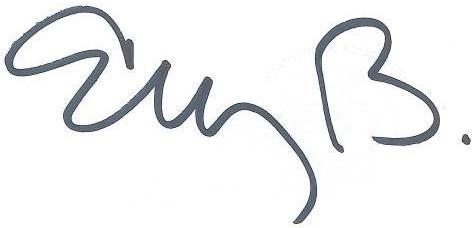 ELIZABETH MARTÍNEZ BARRERASecretaria General